COMMONWEALTH OF PENNSYLVANIA COUNTY OFCIVIL COMPLAINTPLAINTIFF:	NAME and ADDRESS	  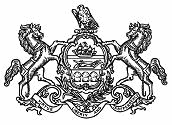 DEFENDANT:V.	NAME and ADDRESS	 	FILING COSTS       $POSTAGE	$ SERVICE COSTS $ CONSTABLE ED.   $TOTAL	$AMOUNT	DATE PAIDDocket No:Case Filed:Pa.R.C.P.M.D.J. No. 206 sets forth those costs recoverable by the prevailing party.To The Defendant: The above named plaintiff(s) asks judgment against you for $	together with costs upon the following claim (Civil fines must include citation of the statute or ordinance violated):I,	verify that the facts set forth in this complaint are true and correct to the best of my knowledge, information, and belief. This statement is made subject to the penalties of Section 4904 of the Crimes Code (18 PA. C.S. § 4904) related to unsworn falsification to authorities.I certify that this filing complies with the provisions of the Case Records Public Access Policy of the Unified Judicial System of Pennsylvania that require filing confidential information and documents differently than non-confidential information and documents.(Signature of Plaintiff or Authorized Agent) The plaintiff's attorney shall file an entry of appearance with the magisterial district court pursuant to Pa.R.C.P.M.D.J. 207.1If you intend to enter a defense to this complaint, you should notify this office immediately at the above telephone number. You must appear at the hearing and present your defense. Unless you do, judgment may be entered against you by default.If you have a claim against the plaintiff which is within the magisterial district judge jurisdiction and which you intend to assert at the hearing, you must file it on a complaint form at this office at least five days before the date set for the hearing.If you are disabled and require a reasonable accommodation to gain access to the Magisterial District Court and its services, please contact the Magisterial District Court at the above address or telephone number. We are unable to provide transportation.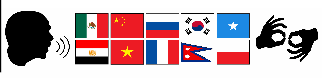 